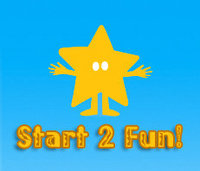 Beste ouder(s),De laatste zwemles van dit trimester komt stilaan dichterbij. Dit trimester is het op 19 maart brevetles en krijgt u tevens de kans om opnieuw in te schrijven voor het volgende trimester. Omdat u dit trimester reeds bij ons lid bent, krijgt u voorrang op nieuwe leden. Toch verzoeken wij u vriendelijk om uw eventuele herinschrijving in orde te brengen bij onze medewerker aan de inkom. Gelieve ook dan ineens voor de nieuwe lessenreeks contant te betalen.Let op! Indien u niet betaald heeft voor de volgende lessenreeks, gaan wij ervan uit dat u niet wenst in te schrijven en maken wij uw plaats vrij voor nieuwe kinderen! Als u betaald heeft , dan is uw plaats gegarandeerd en bent u goed ingeschreven voor het nieuwe trimester. Graag dus beslissen of u al dan niet wenst in te schrijven tegen donderdag 19/03/2020. Wat als u de brevetles mist? Uw kind kan dan eventueel een brevet zwemmen bij de eerste les van volgende reeks. Herinschrijven doet u door een mail te sturen naar glen@start2fun.be (ten laatste 22/03)Ter info: Welke brevetten kunnen jullie kids behalen:Diploma’s:Diploma watergewenningDiploma voor alle kinderen die geen officieel brevet hebben behaaldBrevetten:Dolfijn (fase 2: Overleven)Otter/Haai/Orka (fase 3: Leren veilig zwemmen)Afstandsbrevetten 25m en hoger in elke zwemstijl (afstand moet volledig met aquatisch ademen afgelegd worden)U kunt alle info terugvinden op http://fredbrevet.be/zwembrevetten, zo ook o.a. verdere uitleg per brevet. SportkampenIn de paas- en zomervakantie bieden wij leuke kampen aan voor kinderen tussen 3 en 13 jaar, zowel in Niel als in Wilrijk. Sommige kampen zijn reeds volzet, maar er zijn ook nog heel wat plaatsen vrij. Neem zeker een kijkje op onze website voor ons aanbod.We hopen velen van jullie tijdens een van de kampen te mogen begroeten.Lesdata 3e trimester:Doordat het zwembad reeds midden juni sluit voor het jaarlijks onderhoud, kunnen we dit trimester slechts 9 lessen aanbieden. Hierbij de data per lesdag:Maandag: 30/03 – 20/04 – 27/04 – 04/05 – 11/05 – 18/05 – 25/05 – 01/06* - 08/06Dinsdag: 31/03 – 21/04 – 28/04 – 05/05 – 12/05 – 19/05 – 26/05 – 02/06 – 09/06Woensdag: 01/04 – 22/04 – 29/04 – 06/05 – 13/05 – 20/05 – 27/05 – 03/06 – 10/06Donderdag: 02/04 – 23/04 – 30/04 – 07/05 – 14/05 – 28/05 – 04/06 – 11/06 – 18/06**Zaterdag: 04/04 – 25/04 – 02/05 – 09/05 – 16/05 – 23/05 – 30/05 – 06/06 – 13/06*01/06 is Pinkstermaandag. Het zwembad is dan gewoon geopend, dus ook wij zullen die dag lesgeven.**18/06 deze les zal doorgaan in het zwembad in Hemiksem. Elke les zal een halfuurtje later starten!!!Volg ons op Facebook:Al een geruime tijd heeft onze organisatie een Facebookpagina. Via deze weg trachten wij ouders te informeren over o.a. veranderingen op onze website, plots wegvallen van een zwemles, … Doe net zoals die 1000 andere mensen en word fan van onze pagina.Bedankt voor het vertrouwen. Met sportieve groeten,het S2F-team